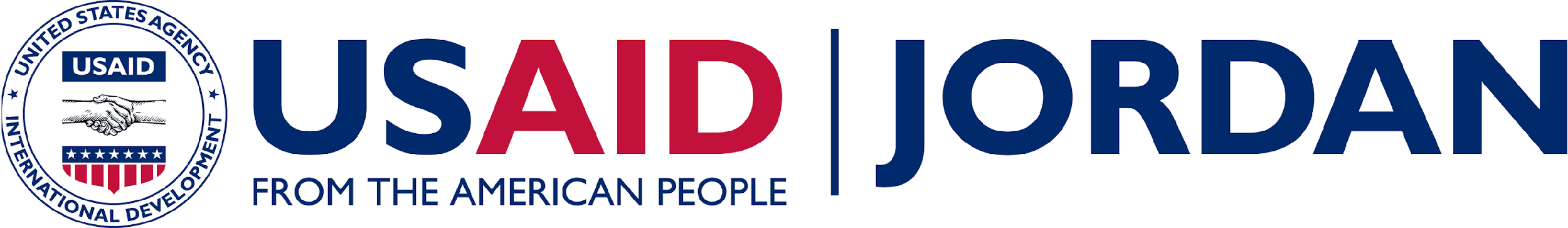 ACRONYMSCAM		Community Asset MappingCBO		Community Based Organization MEL 		Monitoring, Evaluation and LearningUSAID 		U.S. Agency for International Development YP		Youth Power Table of ContentsIntroduction PurposeCommunity asset mapping (CAM) assessment is three-fold. Firstly, it has an organizational mapping tool which is a survey that identifies stakeholders/entities, their role in the community, and their service provision. Secondly, a community mapping tool which is a survey that aims to capture the community’s needs and barriers. Thirdly, a focus group discussion with youth to digest the results from the two surveys, and identify unique opportunities and challenges to the community. The process of mapping is guided by youth, designed to enhance their agency, self-efficacy, and initiative programming.MethodologyCommunity Mapping tools were re-designed and re-developed to allow digital data collection. Two types of surveys, and a focus group were conducted from a distance, due to the COVID-19 pandemic. The surveys are framed around six main categories which aim to capture a holistic experience of the youth in the community:Youth developmentEducational environmentHealthSocial environmentInclusionCommunity servicesThe first is a survey is the organizational mapping survey used with any institution in the area, to inquire about the institution’s services, resources, and challenges. The second is a community mapping survey used to investigate the challenges, barriers, and importance and quality of services and resources in the community. This survey incorporated anyone from the community irrespective of their age. 17 youth from Salihiya & Nayfieh are trained on conducting community mapping digitally. After completing the training through Microsoft teams successfully, youth began interviewing community members via phone, by going through a list of contacts of persons they know. For the institutional questionnaire youth called owners or staff of institutions they knew, as all institutions were still shut-down due to governmental restrictions.  The results from the two surveys are preliminary analyzed and used to guide a focus group discussion. Following safety protocols, the focus group was conducted through Microsoft Teams with the Mappers, who collected the information for the surveys. The focus group assisted in gaining deeper insight on the highlighted issues in their community. The CAM report is a compilation of all these results and analysis. Demographic Information Governorate: MafraqDistrict: Salihiya & NayfiehInstitutional sample size: 0 institutions.Community sample size: 83 participants.Focus group size: 6 participants.All participants were Salihiya & Nayfieh residents.The nationalities surveyed were 88% Jordanian, & 12% Syrian. The age group surveyed ranged from 15-60, 92% of the sample were less than 30 years old. The gender distribution was comparable between males and females (43% males & 57% females). Below are the sex & age distribution:Main FindingsThis report uses the outline of the community mapping survey and inserting the relevant information from the organizational mapping results and the focus group discussion. Divided into six categories:Youth DevelopmentEducational EnvironmentHealth Social Environment InclusionCommunity ServicesYouth DevelopmentThe first section of the survey examines the opportunities for Youth Development within their community. How would you rate the following youth outlets in your community? Participants had a three-point scale bad, average, and good, with the options of I do not know, and does not exist. Youth outlets with the greatest need for improvementOrganized activities- 41% rated this as a youth outlet with a great need for improvement.A major challenge is the lack of spaces for activities. There are very few active institution, and youth noted that most institutions are uninterested in this community, because the population is only 27,000.Spaces for youth to gather- 41% rated this as a youth outlet with a great need for improvement.There are no spaces for both genders youth to gather. There are very few spaces for males to gather, and none for females. This community accepts having both genders in the same space, so long as the space is a professional gathering space with purpose. The only library that exists is in schools. There are no parks, or other outdoor activities.Volunteering Opportunities- 37% rated this as a youth outlet with a great need for improvement.27,000 is the population of Salihiyia & Nayfieh, however volunteering opportunities are limited, and internship are needed.Capacity building trainings are needed, too often youth apply for jobs and lack the experience, volunteering opportunities will allow them to gain the skills and experience needed to increase their employability. Youth need volunteering opportunities to also prepare their character for the work place.How accessible are these following out of school learning services in your community?Out of school learning services that are least accessible or do not existKnowledge Station- 55% said this service is either never accessible or does not exist.There a knowledge station however it is not very active, many youth were unaware that such services are provided. There are only two types of trainings they provide and are inconsistent; typing, and computer trainings. Certificates take a very long time to be produced and distributed. The center is based in the municipality building meaning working hours are extremely limited.Trainings that youth desired include life skills and entrepreneurial skills. English Training- 54% said this service is either never accessible or does not exist.The English language is needed for most job placements, however the closest center is 30km away in Mafraq city.Youth were unaware online trainings that could support with their English language. Computer Training- 51% said this service is either never accessible or does not exist.Computer training beyond the entry level, which does not cover many of the basics is also 30km away in Mafraq city. Have you heard or been part of (participated in) the following programs in your community?Least used methods of mentorship & guidance in the communityLocal Radio- 76% did not hear of this program.There is no community radio, or interest in having community radio. Scouts- 65% did not hear of this program.Scouts are only in schools and their role is minimal. Psychological counselling- 63% did not hear of this program.Youth lacked awareness on the exact role of psychological counselling. After explaining, majority of the youth accepted the concept of psychological counselling. However noted it is not available at all, in any form. Mentorship- 59% did not hear of this program.There is no mentorship. Youth noted enjoyed being open to talking, and having support with mental health challenges whether minor or major. Currently their only form of support is through family, which is not always ideal. Religious leaders also provide mentorship, whoever their scope is limited. Youth were interested in discussing how to manage anxiety, the impact of staying home, depression, and anger. Does your community provide the following resources to assist the unemployed in the process of entering the workforce?	Least available forms of assistance to enter the workforceJob fairs- 66% said that this service was not provided in Salihiya & Nayfieh.There are no job fairs in this community. Job fairs are however available in Marfaq city.Job mentorship- 63% said that this service was not provided in Salihiya & Nayfieh.Job mentorship is also unavailable, even, educational mentorship is not available. Youth that are aware of the importance of technology are not given opportunities to learn neither in school or outside school.Trainings are missing such special education, health education, beauty courses, and sewing. However the most requested types of trainings are programming, and robotics. Volunteering in the workforce- 55% said that this service was not provided in Salihiya & Nayfieh.There is a high awareness, on the importance of technology for future employment, therefore youth suggested having partnerships with the community that integrate volunteering opportunities in technology.Entrepreneurial support- 53% said that this service was not provided in Salihiya & Nayfieh. There are some incubators for entrepreneurial ideas however the same youth are continuously selected not allowing opportunities for other youth. There is a lack of entrepreneurial experience among youth due to the lack support available. School/Educational EnvironmentSchool/educational environment gives an indication of the social situation and the challenges the community faced in schools. What do you consider the top issues with school services in this community?Top issues in school servicesNot Enough Space- 70% rated this as an issue that occurs ‘frequently’ or ‘sometimes’.Lack of equipment- 69% rated this as an issue that occurs ‘frequently’ or ‘sometimes’.Science labs are either unavailable or locked. Students rarely have a space to apply their knowledge.Lack of private lessons- 69% rated this as an issue that occurs ‘frequently’ or ‘sometimes’.Lack of extracurricular activities- 67% rated this as an issue that occurs ‘frequently’ or ‘sometimes’.There used to be a youth initiative that helps students stay busy and active through after school games, however it was inconsistent, although well received by the students.Lack of mentorship- 65% rated this as an issue that occurs ‘frequently’ or ‘sometimes’.Most schools do not have a mentor, and if it does the mentor only works as an assistant for the principal. Lack of teacher experience- 63% rated this as an issue that occurs ‘frequently’ or ‘sometimes’.Lack of connection to school environment- 61% rated this as an issue that occurs ‘frequently’ or ‘sometimes’.Lack of Hygiene- 60% rated this as an issue that occurs ‘frequently’ or ‘sometimes’.There is a lack of awareness about hygiene; personal hygiene and importance of school cleanliness. Students view personal hygiene as their own business and no one elses. Unsafe (infrastructure)- 60% rated this as an issue that occurs ‘frequently’ or ‘sometimes’.Corruption continuously leads to infrastructural problems in communities. Have you or has someone you know experienced these safety related issues in school in your community?Greatest issues related to safety in schoolsBullying (physical/verbal)- 47% selected this as a safety related issue in schools.Bullying has little consequence, teachers are often afraid to take part in conflict resolution due to tribal influences. There are special privileges and treatment based on being a child of a teacher or belonging to a certain tribe. Discrimination and bullying occurs based on nationality, intelligence, or general appearance.Physical abuse (from students/teachers)- 34% selected this as a safety related issue in schools.When abuse does occur the guardian is informed, and the students undergo corporal punishment. Teachers have no experience in how to resolve conflicts in a healthy way. Have you or has someone you know experienced these barriers to schools in your community?Top barriers to education:Stray animals- 71% of the participants said that this is either a problem that occurs frequently or sometimes.Stray dogs are poisoned by the municipality as a control measure.  Lack of assistance for people with learning difficulties- 71% of the participants said that this is either a problem that occurs frequently or sometimes.The education system does not provide quality educational support for persons with learning disabilities, therefore many students are false passing.Road safety- 69% of the participants said that this is either a problem that occurs frequently or sometimes.The is one street called Baghdad, it has no lighting, signs, crossing or speed bumpers, making it extremely dangerous and has been a cause of many accidents. Transportation from/to school- 63% of the participants said that this is either a problem that occurs frequently or sometimes.Some institutions inconsistently provide transportation support for refugees to get from/to school.Jordanian nationals are not provided free transportation. Financial reasons- 63% of the participants said that this is either a problem that occurs frequently or sometimes.UNICEF provides some financial support for students regardless of their refugee status. However, support is insufficient.Need to take care of family- 59% of the participants said that this is either a problem that occurs frequently or sometimes.Lack of access to persons of disabilities- 59% of the participants said that this is either a problem that occurs frequently or sometimes.Students from the refugee camp with disabilities are supported and have their needs catered to. However there is a very large percentage of students who live outside the refugee camp. These students are not able to receive a basic education, unless able to pay the high fees for one private institution which caters to persons with disabilities.There are no activities or initiatives that take students with disabilities into consideration. HealthHealthcare services and equipment, as well as health-related topics, all require attention to understand the challenges a community faces, and their health priorities.Rate the following health topics based on importance to youth. The most important health related topics:Awareness on diseases- 73.5% rated this as one of the most important youth health issues.Hygiene in general requires more awareness. There is misinformation about how diseases are spread, and a reliable source of information is needed.Topics that require more attention and information include: Blood pressure, diabetes, Corona, heat stroke, diarrhea, contagious diseases, and teeth and bone health.Youth noted the importance of starting conversations about sexual health, raising awareness about sexually transmitted diseases in a conservative way. Youth suggested awareness sessions via videos, and posts, and having conversations in smaller groups.There is a need for a directory. This would have the sources of support for each illness ex cancer, glands, and even mental illness. Health education- 72.5% rated this as one of the most important youth health issues.Nutrition- 65% rated this as one of the most important youth health issues.Environmental problems- 55.5% rated this as one of the most important youth health issues.There is a lack of bins, therefore people often throw trash on the ground. Environment monitoring, and regulations is absolutely necessary. There are various chemicals that are sprayed and fertilizers that are used, bringing numerous bugs and roaches, which bring illnesses to the community.Physical activity- 52% rated this as one of the most important youth health issues.Rate the following health topics based on importance to youth. The most problematic issues in Salihiya & Nayfieh local facilities:Availability of specialist doctors- 78% rated this as majorly problematic.The municipality hospital is the only comprehensive health care institution.Although the hospital is meant to be comprehensive there is no dentist, nerve doctor, etc. In the whole governorate of Mafraq there is not a single cardiologist.There is a lack of nurses and doctors.Quality of service- 67% rated this as majorly problematic.Availability of medicines / pharmacies- 66% rated this as majorly problematic.There is a lack of thorough check-ups, often giving incorrect diagnoses to patients. The lack of reporting and patient feedback methods exasperates the problem.Staff competencies- 66% rated this as majorly problematic.The youth expressed lack of confidence in the ability of staff to assist or treat their problem.There are various pieces of equipment that are never used because the staff lack the training to use the equipment.Emergency cases are rarely taken to any health care facility in this community, instead they are taken to Amman which is hours away.Level of cleanliness- 65% rated this as majorly problematic.In the health institutions there was a transfer of diseases, due to no infection control.There are even grants to clean. They simply do not clean well. Always dirty.Availability of equipment- 65% rated this as majorly problematic.Only blood profile analysis is available in the blood labs. Mental health services (psychiatrist, psychiatric clinic)- 62% rated this as majorly problematic.Many patients- 58% rated this as majorly problematic.The overload of patients leads to doctors not giving accurate diagnoses. There was an idea to book appointments for patients but it never materialized, due to the rejection of the hospital. Which of the following do you consider barriers to health care in Salihiya & Nayfieh (choose 2-3)?Top barriers to health care:Necessary services are not available- 47% said that this is a frequently occurring issue.Delay in receiving care- 46% said that this is a frequently occurring issue.Financial barriers- 45% said that this is a frequently occurring issue.Capacity of health facility- 40% said that this is a frequently occurring issue.Social EnvironmentSocial environment refers to the possible societal challenges. Have you or someone that you know experienced the following issues in Salihiya & Nayfieh? Most frequent community issues related to the social environment:Bullying (Neighborhood/work)- 70% reported that they/someone they know experienced bullying. Verbal/emotional/ psychological abuse (partner/family)- 70% reported that they/someone they know experienced this form of abuse.InclusionAll the communities have at least one form of diversity. Insuring inclusion for all the people who belong to that community is critical. Which of the following have you considered barriers to inclusion in Salihiya & Nayfieh (persons with disabilities, refugees, women)?Top barrier to inclusionLack of community awareness was selected by 72% of participants as a barrier to inclusion.Infrastructure (disabilities) was selected by 51% of participants as a barrier to inclusion.Individual perceptions and biases (racism sexism) was selected by 41% of participants as a barrier to inclusion.It is prevalent, however youth did not see it as a major problem. To what degree do you think the following groups are accepted in Salihiya & Nayfieh?Least accepted groups in societyOther tribes were the least accepted group, 31% said this group is rarely accepted.Persons with disabilities were the second least accepted group, 26.5% saying that this group is rarely accepted.Refugees were the third least accepted group, 25% saying that this group is rarely accepted.It was expressed that there is no lack of acceptance of refugees, however policies are limiting in how well they are able to integrate.The financial challenges and lack of opportunities naturally creates tension without having even greater competition for the same jobs. This is not due to lack of acceptance but by the reality of the competition. Community Services Community services includes the services that are managed by the municipality or the government. Are there issues with the following services in your community?Top services that were selected as problematic or non-existentTransportation- 83% rated this service as problematic or non-existent.The buses do not have enough availability for all the passengers, and lack organization. The majority of people do not work in the community. Other private cars take advantage of the lack of order. However, private cars are not completely safe, due to poor maintenance.Promoting tourist areas- 70% rated this service as problematic or non-existent.Salha & Subhiyeh have beautiful old buildings and Um Jamal has a castle, however these areas require promotion. Internet access- 63% rated this service as problematic or non-existent.No internet in this community, even routers do not improve connection. There are no network towers.Litter/garbage- 63% rated this service as problematic or non-existent.Water- 58% rated this service as problematic or non-existent.Due to poor water distribution, the community must fill from wells or other tanks. The cost is higher because there no extension by the government. Garbage collection- 54% rated this service as problematic or non-existent.Renewable energy- 54% rated this service as problematic or non-existent.How reliable and safe is the infrastructure in Salihiya & Nayfieh?Least reliable and safe forms of infrastructureStreets & Sidewalks was reported unreliable by 51% of participants.Rarely have lights in the streets, making it unsafe. Sewage was reported unreliable by 46% of participants.Analysis Tables:Community Survey AnalysisYouth Development EducationHealthSocial EnvironmentInclusionCommunity ServicesQ1: How would you rate the following youth outlets in your community?Q1: How would you rate the following youth outlets in your community?Q1: How would you rate the following youth outlets in your community?Q1: How would you rate the following youth outlets in your community?Q1: How would you rate the following youth outlets in your community?Q1: How would you rate the following youth outlets in your community?GoodAverageBadDoesn't ExistI Don't KnowOrganized activities2213231411Spaces for youth to gather92026208Volunteering Opportunities182326115Youth Clubs23212298 Entertainment (movie theater, public parks, café, internet café)151322294Artistic, musical and theatrical activities9920396Library101219375Sports282018125Q2: How accessible are these following out of school services in your community?Q2: How accessible are these following out of school services in your community?Q2: How accessible are these following out of school services in your community?Q2: How accessible are these following out of school services in your community?Q2: How accessible are these following out of school services in your community?Always accessibleSometimes accessibleNever accessibleDoesn't Exist/ I don't knowKnowledge Station7302125Computer Training3381824English Training9292421Tutoring13292417Life Skills 15341915Q3: Have you heard or been part of (participated in) the following programs in your community?Q3: Have you heard or been part of (participated in) the following programs in your community?Q3: Have you heard or been part of (participated in) the following programs in your community?yesnoScouts2954Religious Guidance  4241Psychological counselling3152Local Radio2063Mentorship3449Q4: Does your community provide the following to assist the process of entering the workforce?Q4: Does your community provide the following to assist the process of entering the workforce?Q4: Does your community provide the following to assist the process of entering the workforce?Q4: Does your community provide the following to assist the process of entering the workforce?Q4: Does your community provide the following to assist the process of entering the workforce?YesSomewhatNoI don’t knowJob Fairs 911558Job Mentorship616529Volunteering in the workforce1118468Vocational training927398Entrepreneurial support5234411Q5: What do you consider the top issues with school services in this community?Q5: What do you consider the top issues with school services in this community?Q5: What do you consider the top issues with school services in this community?Q5: What do you consider the top issues with school services in this community?Q5: What do you consider the top issues with school services in this community?Frequently SometimesRarelyI don't knowLack of equipment2829188Lack of Hygiene26242310Unsafe (infrastructure)24261914Not Enough Space33251213Not enough employees21262115Lack of connection to school environment24271517Lack of teacher experience 20321912Lack of mentorship25291712Lack of private lessons30271511Lack of extracurricular activities29271413Q6: Have you or has someone you know experienced these safety related issues in school in your community?Q6: Have you or has someone you know experienced these safety related issues in school in your community?Q6: Have you or has someone you know experienced these safety related issues in school in your community?yesnoBullying (verbal/physical)3944Physical Abuse2855Harassment (from students &/or teachers)1370Q7: Have you or has someone you know experienced these barriers to schools in your community?Q7: Have you or has someone you know experienced these barriers to schools in your community?Q7: Have you or has someone you know experienced these barriers to schools in your community?Q7: Have you or has someone you know experienced these barriers to schools in your community?Q7: Have you or has someone you know experienced these barriers to schools in your community?FrequentlySometimesRarelyI don’t knowTransportation from/to school3022238Road safety28291610Stray animals34251311Financial reasons26262110Need to take care of family16332014Lack of access to persons of disabilities25241816Lack of assistance for people with learning difficulties362312128. Rate the following health topics based on importance to youth. 8. Rate the following health topics based on importance to youth. 8. Rate the following health topics based on importance to youth. 8. Rate the following health topics based on importance to youth. Very ImportantNeutralNot ImportantNutrition54227Environmental problems462512Awareness on diseases61175Health education60176Alcohol252632Physical activity432713Drugs262433Smoking282629Obesity (overweight)3030239. Rate the following health topics based on importance to youth. 9. Rate the following health topics based on importance to youth. 9. Rate the following health topics based on importance to youth. 9. Rate the following health topics based on importance to youth. Majorly problematicNot problematic Do not knowQuality of service551611Availability of specialist doctors63135Mental health services (psychiatrist, psychiatric clinic)502011Work Hours403210Staff competencies521512Availability of equipment531613Availability of medicines / pharmacies53198Level of cleanliness52208Many patients47211310. Which of the following do you consider barriers to health care in Salihiya & Nayfieh (choose 2-3)10. Which of the following do you consider barriers to health care in Salihiya & Nayfieh (choose 2-3)10. Which of the following do you consider barriers to health care in Salihiya & Nayfieh (choose 2-3)TrueFalseInability to reach the health center2954Necessary services are not available3944Financial barriers3746Female-related health challenges2360Capacity of health facility3350Delay in receiving care3845Discrimination2360Unsure what services are available2360Nationality176611. Have you or someone that you know experienced the following issues in Salihiya & Nayfieh? 11. Have you or someone that you know experienced the following issues in Salihiya & Nayfieh? 11. Have you or someone that you know experienced the following issues in Salihiya & Nayfieh? 11. Have you or someone that you know experienced the following issues in Salihiya & Nayfieh? YesSometimesNoBullying213725Verbal/emotional/ psychological abuse (partner/family)213725Sexual harassment (workplace/community)81461Physical harassment/abuse14195012. Which of the following have you considered barriers to inclusion in Salihiya & Nayfieh (persons with disabilities, refugees, women)?12. Which of the following have you considered barriers to inclusion in Salihiya & Nayfieh (persons with disabilities, refugees, women)?12. Which of the following have you considered barriers to inclusion in Salihiya & Nayfieh (persons with disabilities, refugees, women)?TrueFalseLocal policies1865Laws & legal framework1766Infrastructure (disabilities)4241Individual-perceptions-and-biases-(racism-sexism)3449Lack of community awareness6023noneof the above97413. To what degree do you think the following groups are accepted in Salihiya & Nayfieh?13. To what degree do you think the following groups are accepted in Salihiya & Nayfieh?13. To what degree do you think the following groups are accepted in Salihiya & Nayfieh?13. To what degree do you think the following groups are accepted in Salihiya & Nayfieh?13. To what degree do you think the following groups are accepted in Salihiya & Nayfieh?Frequently have equal opportunities  Sometimes have equal opportunities  Rarely have equal opportunities I don't knowOther tribes12292616Other religions22251323Persons with disabilities18242219Refugees17292116Other nationalities 19311518Orphans19361315Persons of other social classes 14311820Divorcees6421520Children of divorced  parents1136201614. Are there issues with the following services in your community?14. Are there issues with the following services in your community?14. Are there issues with the following services in your community?14. Are there issues with the following services in your community?14. Are there issues with the following services in your community?Yes NoDoesn't existI don’t knowTransportation661133Garbage collection4028510Water452738Day Care3225521Electricity2636516Renewable energy3721817Promoting tourist areas519716Internet access4621610Litter/garbage502021115. How reliable and safe is the infrastructure in Salihiya & Nayfieh?15. How reliable and safe is the infrastructure in Salihiya & Nayfieh?15. How reliable and safe is the infrastructure in Salihiya & Nayfieh?15. How reliable and safe is the infrastructure in Salihiya & Nayfieh?15. How reliable and safe is the infrastructure in Salihiya & Nayfieh?ExcellentAverageVery poorDoesn't existStreets & Sidewalks532424Streetlights645311Sewage432389